Absage für die Lehrstelle: Gründe und EmpfehlungenBewerbung von: __________________________	Gewünschter Beruf: __________________________Firma: ____________________________________	Datum: ______________________________________Absagegründe der Firma   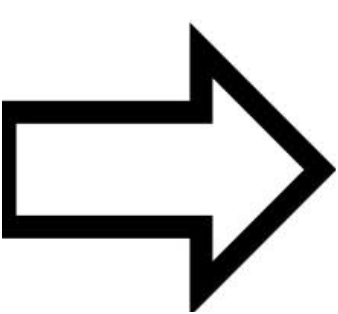 Empfehlungen an die Jugendlichen Die Absage erfolgt nicht wegen  	mangelnder VoraussetzungenSuche weiter, wenn die Absage nicht an deinen Voraussetzungen liegt Zu viele geeignete BewerbungenAuf www.berufsberatung.ch/lehrstellen werden weitere offene Lehrstellen angeboten Keine Lehrstellen in der 	gewünschten FachrichtungÜberprüfe, ob für dich ein ähnlicher Beruf in Frage kommen könnte BewerbungsdossierBereite dich besser vor, wenn deine Bewerbung nicht überzeugt Das Bewerbungsdossier ist nicht komplettÜberprüfe dein Bewerbungsdossier, zeige es den Eltern, in der Schule oder bei deiner zuständigen Berufsberatungsstelle Die Gestaltung und/oder Sauberkeit 	überzeugen nichtÜberprüfe dein Bewerbungsdossier, zeige es den Eltern, in der Schule oder bei deiner zuständigen Berufsberatungsstelle Die Begründung für den Berufswunsch	überzeugt nichtÜberprüfe deine Motivation für den Beruf undvertiefe deine Kenntnisse über diesen Beruf Auftritt/Wirkung  	(Vorstellungsgespräch, Schnuppern) Die Motivation und das Interesse sind 	nicht spürbarÜberprüfe deine Motivation für den Beruf und die Lehrfirma Der Auftritt passt nicht zu den 	Erwartungen der Firma Schulische Voraussetzungen für diesen 	BerufÜberprüfe deine Berufswahl, wenn die Voraussetzung oder Eignung fraglich ist Die Schulischen Leistungen genügen nichtLass dich bei deiner zuständigen Berufsberatungsstelle beraten Die Testresultate sind zu knappLass dich bei deiner zuständigen Berufsberatungsstelle beraten Eine höhere Schulstufe ist erforderlichPrüfe Alternativberufe Eignung Die Eignung für den Beruf überzeugt nichtLass dich bei deiner zuständigen Berufsberatungsstelle beraten Der Bezug zur Praxis fehltLass dich bei deiner zuständigen Berufsberatungsstelle beraten Die Vorstellungen über den Beruf sind 	ungenügend/falschLass dich bei deiner zuständigen Berufsberatungsstelle beraten